THE MIRACLE OF MEDICINE 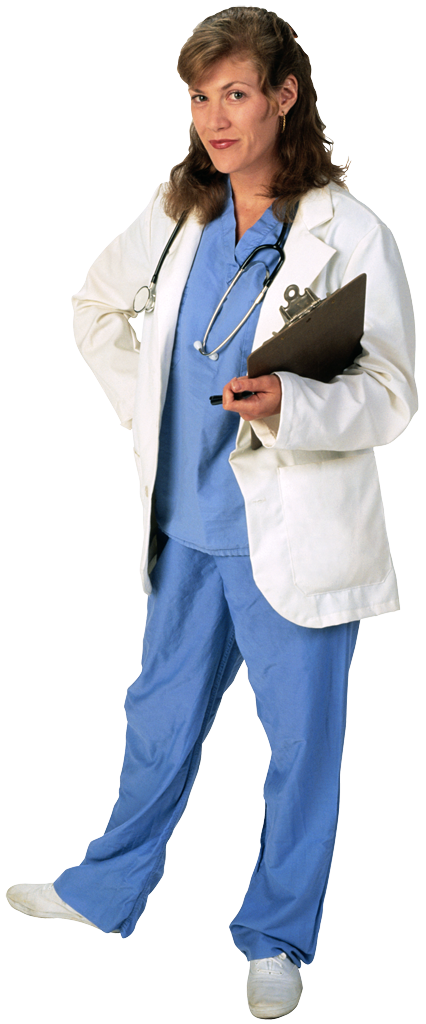  DOCTOR- PAST PRESENT FUTUREEvery body will be impacted by disease in some way in their life time. You may suffer a disease yourself or know someone who does. Some of you may have already been effected by a disease in some way.The area of MEDICINE and its treatment of disease in humans, animals and plants has advanced significantly in the last hundred years or so. This is due to many things including the research of dedicated scientists/ researchers who were committed to understanding the disease, learning how to test for it and developing a treatment for it. Research continues today because there are diseases that do not have a cure.                                                               YET!!!!!!!!!YOU ARE A SCIENTIST AND YOUR TASK      IS TO RESEARCH A DISEASE. YOU CAN CHOOSE A DISEASE THAT YOU ARE FAMILIAR WITH OR PICK ONE THAT YOU DON’T KNOW ANYTHING ABOUT.To conduct your research, you need to consider the following questions:* What does the word “disease” mean? Provide a dictionary meaning with your interpretation/ understanding of it.* What is your chosen disease? * When was it discovered? How was it discovered and by whom? What were the symptoms that triggered the investigation?* What are the causes? How does it begin in the body/ get into the body?* What happens at a cellular level?  (in the /to the cells)* What does the disease do to the body? What changes/processes occur?* What medical advancements have occurred?* What tests are available to discover the disease in the body?* Who developed the idea and process for the test? How was the test created? * Did the testing occur on animals? Why was that necessary?* What treatments are available? What are the benefits/ negatives (side effects) of the treatment? Has the treatment changed over time? If so, how has it changed and improved the chances of survival or to the betterment of the sufferer. Who was responsible for the change to occur?* What support services are available?* What charity raises money for the cause? - What support is provided?* What treatments or cures are scientists working on that will be available in the future?Now that you have completed your research, do you think the human race is responsible for the development of disease? eg. Lifestyle choices etcASSESSMENT TASKSTimeline- In what order did the events take place? Discovery- Present. Create a time line that shows all significant dates that you discovered during your research and include some brief information about the event.Glossary- Create a list of all the scientific words (terminology) that you discover during your research. They should be listed in alphabetical order and each term should have a meaning (definition) written in your own words.Report- Write a 300- 500 word report of the answers you found during your research. Your report should have a main heading and sub headings that address different sections of your report. Eg. Discovery, causes, changes in the body etc.You can include diagrams, illustrations, graphs, data tables and images. If you use any sections of information that are copied exactly from your source, you must use quotation marks and acknowledge your source (author).Bibliography- You must include a bibliography (list of references) that you used to get your information. You should include – website details, author, date accessed.